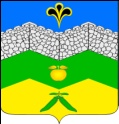 администрация адагумского сельского поселения крымского районаПОСТАНОВЛЕНИЕ от 24.05.2019г.	      № 75хутор  АдагумОб утверждении видового состава и возраста зеленых насаждений, высаживаемых на территории Адагумского сельского поселения  Крымского района в порядке компенсационного озелененияВ соответствии с Законом Краснодарского края от 23 апреля 2013 года № 2695-КЗ «Об охране зеленых насаждений в Краснодарском крае», уставом Адагумского сельского поселения Крымского района, п о с т а н о в л я ю:1. Утвердить видовой состав и возраст зеленых насаждений, высаживаемых на территории Адагумского сельского поселения Крымского района в порядке компенсационного озеленения (приложение). 2. Ведущему специалисту администрации Адагумского сельского поселения Крымского района ФИО настоящее постановление обнародовать и разместить на официальном сайте администрации Адагумского сельского поселения Крымского района в информационно-телекоммуникационной сети «Интернет».3. Контроль за выполнением настоящего постановления оставляю за собой.4. Постановление вступает в силу со дня официального обнародования.Глава Адагумского сельского поселенияКрымского района                                                                П.Д. БагмутВидовой состав и возраст зеленых насаждений, высаживаемых на территории Адагумского сельского поселения Крымского районав порядке компенсационного озелененияГлава Адагумского сельского поселенияКрымского района                                                           П.Д. Багмут           ПРИЛОЖЕНИЕк постановлению администрацииАдагумского сельского поселенияКрымского районаот  24.05.2019г.№ 75N
п/пN
п/пВидовой состав зелёных насажденийВидовой состав зелёных насажденийВидовой состав зелёных насаждений11222Лиственные деревьяРекомендуемый возраст к высадке - 2 - 3 годаЛиственные деревьяРекомендуемый возраст к высадке - 2 - 3 годаЛиственные деревьяРекомендуемый возраст к высадке - 2 - 3 годаЛиственные деревьяРекомендуемый возраст к высадке - 2 - 3 годаЛиственные деревьяРекомендуемый возраст к высадке - 2 - 3 года1.1.Акация белая (робиния)Акация белая (робиния)Акация белая (робиния)2.2.Берёза (все виды)Берёза (все виды)Берёза (все виды)3.3.Декоративные виды плодовых культур (слива, груша, вишня, яблоня)Декоративные виды плодовых культур (слива, груша, вишня, яблоня)Декоративные виды плодовых культур (слива, груша, вишня, яблоня)4.4.Дуб (все виды)Дуб (все виды)Дуб (все виды)5.5.Ива (все виды)Ива (все виды)Ива (все виды)6.6.Каштан (все виды)Каштан (все виды)Каштан (все виды)7.7.Клён (все виды)Клён (все виды)Клён (все виды)8.8.Липа (все виды)Липа (все виды)Липа (все виды)9.9.ЛохЛохЛох10.Орех (все виды)Орех (все виды)11.Рябина (все виды)Рябина (все виды)12.Софара японскаяСофара японская13.Тополь (все виды)Тополь (все виды)Лиственные кустарникиРекомендуемый возраст к высадке - 2 - 3 годаЛиственные кустарникиРекомендуемый возраст к высадке - 2 - 3 годаЛиственные кустарникиРекомендуемый возраст к высадке - 2 - 3 года1.Калина (все виды)Калина (все виды)2.Кизил обыкновенныйКизил обыкновенный3.Лох серебристыйЛох серебристый4.Самшит (все виды)Самшит (все виды)Самшит (все виды)5.Сирень (все виды)Сирень (все виды)Сирень (все виды)6.Слива (все виды)Слива (все виды)Слива (все виды)Деревья и кустарники хвойных породРекомендуемый возраст к высадке - 3 - 4 годаДеревья и кустарники хвойных породРекомендуемый возраст к высадке - 3 - 4 годаДеревья и кустарники хвойных породРекомендуемый возраст к высадке - 3 - 4 годаДеревья и кустарники хвойных породРекомендуемый возраст к высадке - 3 - 4 года1.Ель колючая, канадская, обыкновенная.Ель колючая, канадская, обыкновенная.Ель колючая, канадская, обыкновенная.2.Можжевельник (все виды).Можжевельник (все виды).Можжевельник (все виды).3.Сосна крымская, Веймутова, обыкновенная, горнаяСосна крымская, Веймутова, обыкновенная, горнаяСосна крымская, Веймутова, обыкновенная, горная4.Туя (все виды).Туя (все виды).Туя (все виды).